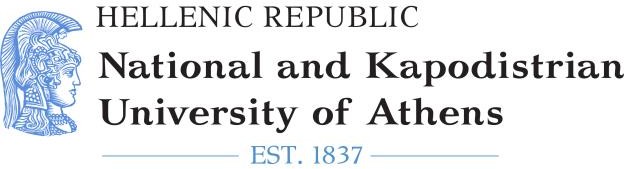 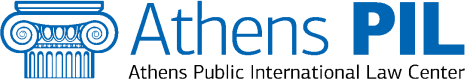 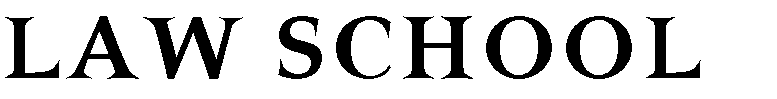 LL.M. in INTERNATIONAL & EUROPEAN LAW 2022-2023APPLICATION FORMYou may apply to one or both specializations.If both, please, indicate your choice by order of preference (e.g. 1, 2):Personal details:Surname: ……………………………………………………………………………..……………………………..………Name: …………………………………..……………………………………………………………………………..……...Father’s Name: ………………………………..…………………………………………………………………….……Mother’s Name: ……………………………….…………………………………….…………….…………..…..……..ID/ Passport no: …………………………........………….……………..………..…..…….………….……….............Place and date of issue: ………………….…………………………………………………………………………….Nationality: ………………………….........................................................................................................................Place and date of birth: ……………………..………………………………….……..………………………………Address: …………………………………………………………………………………………………….…….…………Telephone / mobile: …………………………………..………….………………………………………………..…..E-mail: …………………………………………….…………………………………………………………….……………Undergraduate Studies:Duration of studies (from-until): ……………………..………………………………….…………….……..…..Grade: ………………………………….…………………………………..……………………….……….…………….…Average score (in case of graduands): ………………………………………………………………………….Courses Relevant Courses to the selected specialization:Postgraduate studies (if any):Duration of studies (from-until): ……………………………………………………….…………….……..…..Grade: ………………………………………………………………….………………………….……….…………….…Other Degrees:Research - Publications:……………………………………………………….…………………………………..……………………………….……………………………………………………………………………………………………………………………………………………………………………………………………………………………………………………………………………….……………………………………………………………………………………………………………………………Languages:Supporting documents (in .pdf, without any validation):Copy of the undergraduate degreeTranscript of records for the undergraduate degreeCopy of the graduate degree (if any)Transcript of record for the graduate degree (if any)Language certificates for English at level C1 and above as well as any other degreesCurriculum vitaeOnly for candidates who have completed their undergraduate studies at a non-Greek University:Please note that graduates from non-Greek universities need also submit a certified copy of their degree accreditation by the Hellenic National Academic Recognition Information Center (Hellenic NARIC or DOATAP), or at least a certified copy of the submitted application to the Hellenic NARIC for the issuance of said accreditation (only for candidates who have completed their undergraduate studies at a non-Greek University). Further information about the accreditation procedure can be found here.Date:Applicant’s Signature:International Law………………………………………………………………………………………….European Union Law………………………………………………………………………………………….CourseGrade1.2.3.4.5.6.7.8.9.10.11.12.Average ScoreUniversityFacultySpecializationDurationTitleGradeLanguageDiplomaLevel (A1-C2)EnglishFrenchGermanOther